Town of East Bridgewater Finance Committee175 Central StreetEast Bridgewater, MA 02333Town Hall, 2nd floor Conference Room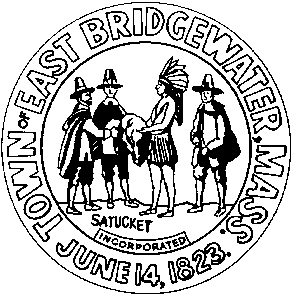 Finance Committee Meeting MinutesJanuary 16, 2018Members present: Chris Kelley, Michele Ahern, John Ward, Emily Pina, Crystal Hudson, Tim Armand, Laura Sebastyn, Member(s) absent:						Selectman Liaison:  John MargieGuest(s): Liz Legault, John Shea, Ellen PenningtonMeeting called to order at 7:00 pm by Chris KelleyCommittee HousekeepingEthics Training – the committee has received notice that there are three committee members whose mandatory ethics training certificate has expired.  Those three members (Kelley, Ahern, and Pina) need to complete the mandatory online training and need to submit their certificate of completion to the Town Clerk’s office.A request was made by the Town Clerk’s office for all Finance Committee members to submit the annual acknowledgement of receipt for the summary of the Conflict of Interest Law. School Department FY19 Budget PresentationThe School Department presented to the Committee their PowerPoint Presentation on their FY19 Budget Proposal.The School Department is planning a public forum on February 1, 2018 to present their budget to the publicThe School Committee meeting following the public hearing is scheduled for February 8, 2018 to discuss the budget.The School Dept. currently has four contracts in active negotiations.The School Dept. discussed the idea of creating a SPED Reserve Account which could potentially reduce the operating budget.  The account could be funded with 2017 Actual Expenses < BudgetUnused 2017 Circuit Breaker Funds2017 Fiber Project RebateThe School Dept. also discussed a handful of items that could potentially be paid for either through Free Cash or through the Capital process.  This would also potentially reduce the operating budgetNext Finance Committee MeetingThe next meeting of the Finance Committee will be on January 23, 2018 at 7:00 pm.Meeting AdjournmentMotion: To adjourn the meeting at 8:39 pmM/S	Armand/Hudson		UnanimousLaura Sebastyn, Clerk